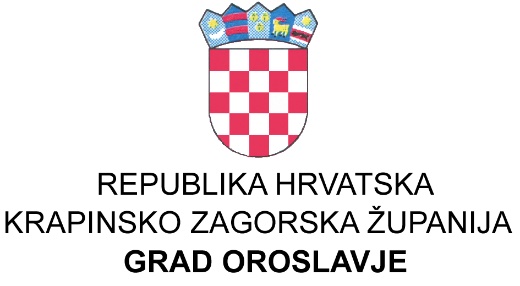 KLASA:021-03/01-17/01URBROJ:2113/04-01/01-17-4U Oroslavju, 26. 09. 2017. godinaTemeljem članka 32. Statuta Grada Oroslavja (Službeni glasnik Krapinsko-zagorske županije broj:16/09. i 13/13), Gradsko vijeće Grada Oroslavja je na  4.  sjednici  koja je održana  dana 26. 09.  2017. godine,  donijelo                                                                                ODLUKU                                            o ukidanju i razrješenju članova Upravnog vijeća                                                                  Gradske knjižnice Oroslavje                                                                                Članak 1.Gradsko vijeće Grada Oroslavja ukida Upravno vijeće Gradske knjižnice Oroslavje.                                                                               Članak 2. EMIL GREDIČAK I BRANKO ČIČKO razrješavaju se dužnosti članova Upravnog vijeća Gradske knjižnice Oroslavje.                                                                                   Članak 3.Ova odluka stupa na snagu danom donošenja a objavit će se  u Službenom glasniku Krapinsko-zagorske županije.                                                                                      PREDSJEDNIK GRADSKOG VIJEĆA:                                                                                                        Stanko Čičko